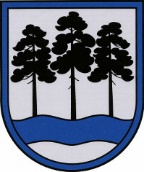 OGRES  NOVADA  PAŠVALDĪBAReģ.Nr.90000024455, Brīvības iela 33, Ogre, Ogres nov., LV-5001tālrunis 65071160, fakss 65071161, e-pasts: , www.ogresnovads.lv PAŠVALDĪBAS DOMES SĒDES PROTOKOLA IZRAKSTS15.§Par Latvijas valstij piederošā nekustamā īpašuma Mālkalnes prospekts 1, Ogre, Ogres nov., kadastra numurs 7401 002 0171, pārņemšanu Ogres novada pašvaldības īpašumā Izvērtējot Ogres novada pašvaldībā (turpmāk – Pašvaldība) saņemto Valsts akciju sabiedrības “Valsts nekustamie īpašumi” (turpmāk VNĪ) 2017.gada 25.oktobra vēstuli Nr.3/1-6/14676 “Par zemesgabalu Mālkalnes prospektā 1, Ogrē, Ogres novadā” (reģistrēta Pašvaldībā 2017.gada 27.oktobrī ar Nr.2-1.4.1/5759) ar kuru VNĪ lūdz Pašvaldību izvērtēt iespēju pārņemt zemes vienību Mālkalnes prospektā 1, Ogrē, Ogres nov., Pašvaldības īpašumā tās autonomo funkciju veikšanai, Ogres novada pašvaldības dome konstatēja:nekustamais īpašums Mālkalnes prospektā 1, Ogre, Ogres nov., kadastra numurs 7401 002 0171, kas sastāv no zemes vienības ar kadastra apzīmējumu 7401 002 0171, 163 m² platībā, ierakstīts Ogres pilsētas zemesgrāmatas nodalījumā Nr.2305 un tā īpašuma tiesības nostiprinātas Latvijas valstij Finanšu ministrijas, reģistrācijas numurs 90000014724, personā (turpmāk – Nekustamais īpašums);saskaņā ar Ministru kabineta 2006.gada 20.jūnija noteikumiem Nr.496 „Nekustamā īpašuma lietošanas mērķu klasifikācija un nekustamā īpašuma lietošanas mērķu noteikšanas un maiņas kārtība” Nekustamā īpašuma lietošanas mērķis – pārējo sabiedriskās nozīmes objektu apbūve, kods: 0908, savukārt saskaņā ar Ogres novada pašvaldības 2012.gada 21.jūnija saistošajiem noteikumiem Nr.16/2012 „Ogres novada teritorijas izmantošanas un apbūves noteikumi” Nekustamais īpašums atrodas publiskas apbūves teritorijā (PA);Nekustamais īpašums uzskatāms par starpgabalu, kas robežojas ar Pašvaldībai piederošo nekustamo īpašumu Ausekļa prospektā 2, Ogrē, Ogres nov., kadastra numurs 7401 002 0184, kas sastāv no zemes vienības ar kadastra apzīmējumu 7401 002 0184, 1960 m² platībā, uz kuras atrodas kanalizācijas sūkņu stacija, kā arī šajā teritorijā ierīkots skvērs. Pašvaldības īpašuma tiesības nostiprinātas Ogres pilsētas zemesgrāmatas nodalījumā Nr.100000172483;likuma „Par pašvaldībām” 15.panta pirmās daļas 1.punktā noteikts, ka Pašvaldības autonomā funkcija ir organizēt iedzīvotājiem komunālos pakalpojumus (ūdensapgāde un kanalizācija; siltumapgāde; sadzīves atkritumu apsaimniekošana; notekūdeņu savākšana, novadīšana un attīrīšana) neatkarīgi no tā, kā īpašumā atrodas dzīvojamais fonds; savukārt, 2.punktā noteikta Pašvaldības autonomā funkcija gādāt par savas administratīvās teritorijas labiekārtošanu un sanitāro tīrību (ielu, ceļu un laukumu būvniecība, rekonstruēšana un uzturēšana; ielu, laukumu un citu publiskai lietošanai paredzēto teritoriju apgaismošana; parku, skvēru un zaļo zonu ierīkošana un uzturēšana; atkritumu savākšanas un izvešanas kontrole; pretplūdu pasākumi; kapsētu un beigto dzīvnieku apbedīšanas vietu izveidošana un uzturēšana);ņemot vērā minēto, Nekustamo īpašumu būtu lietderīgi pārņemt Pašvaldības īpašumā, lai, apvienojot to ar Pašvaldības īpašumu, izveidotu vienotu īpašumu un Pašvaldība nodrošinātu likuma „Par pašvaldībām” 15.panta pirmās daļas 1. un 2.punktā noteikto Pašvaldības autonomo funkciju izpildi.Noklausoties Ogres novada pašvaldības centrālās administrācijas „Ogres novada pašvaldība” Nekustamo īpašumu pārvaldes nodaļas juristes nekustamo īpašumu jautājumos Ievas Kažokas ziņojumu un pamatojoties uz likuma “Par pašvaldībām” 14.panta pirmās daļas 2.punktu, 15.panta pirmās daļas 1. un 2.punktu, 21.panta pirmās daļas 17.punktu, Publiskas personas mantas atsavināšanas likuma 42.panta pirmo daļu,balsojot: PAR – 15 balsis (E.Helmanis, G.Sīviņš, D.Širovs, E.Strazdiņa, A.Purviņa, J.Iklāvs, J.Laizāns, J.Laptevs, E.Bartkevičs, S.Kirhnere, A.Mangulis, Dz.Žindiga, Dz.Mozule, M.Siliņš, J.Latišs), PRET – nav, ATTURAS – nav, Ogres novada pašvaldības dome NOLEMJ:Lūgt valstij nodot Ogres novada pašvaldības īpašumā bez atlīdzības likuma „Par pašvaldībām” 15.panta pirmās daļas 1. un 2.punktā noteiktās pašvaldības funkcijas izpildes nodrošināšanai Latvijas valstij Finanšu ministrijas personā piederošo nekustamo īpašumu Mālkalnes prospektā 1, Ogre, Ogres nov., kadastra numurs 7401 002 0171, kas sastāv no zemes vienības ar kadastra apzīmējumu 7401 002 0171, 163 m² platībā (saskaņā ar pievienoto zemes vienības skici).Uzdot Ogres novada pašvaldības centrālās administrācijas “Ogres novada pašvaldība” Kancelejas vadītājai Ievai Vilcānei viena mēneša laikā pēc lēmuma spēkā stāšanās lēmumu nosūtīt Ministru kabinetam, Finanšu ministrijai un Valsts akciju sabiedrībai “Valsts nekustamie īpašumi”.Kontroli par lēmuma izpildi uzdot pašvaldības izpilddirektora vietniekam Pēterim Špakovskim.(Sēdes vadītāja,domes priekšsēdētāja E.Helmaņa paraksts)Lēmums stājas spēkā 2017.gada 22.decembrīOgrē, Brīvības ielā 33Nr.162017.gada 21.decembrī